IZBOR UČBENIKOV, DELOVNIH ZVEZKOV IN OSTALIH POTREBŠČIN, KI JIH ZA ŠOLSKO LETO 2021/2022 PREDLAGA STROKOVNI AKTIV9. RAZRED - UČBENIKI9. RAZRED – IZBIRNI PREDMETI UČBENIKI9. RAZRED – DELOVNI ZVEZKI9. RAZRED – IZBIRNI PREDMETI DELOVNI ZVEZKI9. RAZRED – OSTALE POTREBŠČINE9. RAZRED – IZBIRNI PREDMETI OSTALE POTREBŠČINEOSNOVNA ŠOLA MALEČNIK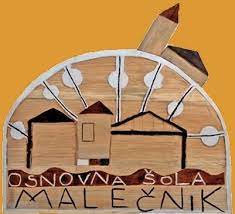 nazivpredmetM. Robič, J. Berk, J. Draksler: SKRIVNOSTI ŠTEVIL IN OBLIK 9, učbenik za matematiko, prenova 2013, založba ROKUS-KLETT, količina: 1, EAN: 9789612712952MatematikaD. Goodey, N. Goodey, M. Levy: MESSAGES 4, NEW EDITION, učbenik za angleščino, založba ROKUS-KLETT, količina: 1, EAN: 9789612717001AngleščinaJ. Senegačnik: GEOGRAFIJA SLOVENIJE, učbenik za geografijo v 9. razredu, založba MODRIJAN, količina: 1, EAN: 9789617070330GeografijaJ. Razpotnik, D. Snoj: RAZISKUJEM PRETEKLOST 9, učbenik za zgodovino, založba ROKUS-KLETT, količina: 1, EAN: 9789612712990ZgodovinaI. Devetak, L. Rozman et al.: DOTIK ŽIVLJENJA 9, učbenik za biologijo, prenova 2018, založba ROKUS-KLETT, količina: 1, EAN: 9789612718640BiologijaT. Maroševič et al.: FIZIKA+ 9, učbenik, založba ROKUS-KLETT, količina: 1, EAN: 9789612716431FizikaA. Smrdu: SVET KEMIJE 9  OD MOLEKULE DO MAKROMOLEKULE, učbenik, založba JUTRO, količina: 1, EAN: 9789616746687KemijaT. Tacol, Č. Frelih, J. Muhovič: LIKOVNO IZRAŽANJE 9, učbenik, prenovljen, založba KARANTANIJA DEBORA, količina: 1, EAN: 9789616525817Likovna umetnostP. Brodnik Juhart et al.: GLASBENA UMETNOST 9, I - učbenik, založba ZRSŠ, količina: 1Glasbena umetnostnazivpredmetGiorgio Motta: MAGNET 3, učbenik za nemščino, slovenska izdaja, založba ROKUS-KLETT, količina: 1, EAN: 9789612712099, 9789612713881NemščinaD. Slukan, J. Virtič: OBDELAVA GRADIV - UMETNE SNOVI, učbenik za izbirni predmet, založba IZOTECH, količina: 1, EAN: 9789619158906Obdelava gradiv, umetne snovinazivpredmetP. Avbar, D. Dolenc, P. Kodre: OD GLASOV DO KNJIŽNIH SVETOV 9, samostojni delovni zvezek za slovenščino, II. izdaja, založba ROKUS-KLETT, količina: 1, EAN: 9789612717865SlovenščinaD. Goodey, N. Goodey, M. Levy: MESSAGES 4, NEW EDITION, delovni zvezek za angleščino, založba ROKUS-KLETT, količina: 1, EAN: 9789612716424AngleščinaTOPOGRAFSKI IN NEMI ZEMLJEVID SLOVENIJE 1:475 000, plastificiran, s flomastrom in gobico, založba AJDA, količina: 1, EAN: 3830064620350GeografijaD. Fon, B. Urbančič: BIOLOGIJA 9, interaktivni učni komplet nove generacije za biologijo v 9. razredu osnovne šole, založba ROKUS-KLETT, količina: 1, EAN: 3831075927360BiologijaA. Smrdu.: SVET KEMIJE 9  OD MOLEKULE DO MAKROMOLEKULE, delovni zvezek, založba JUTRO, količina: 1, EAN: 9789616746694KemijanazivpredmetD. Slukan, J. Virtič: OBDELAVA GRADIV - UMETNE SNOVI, delovni zvezek z delovnim gradivom za izbirni predmet, založba IZOTECH, količina: 1, EAN: 9789619158913Obdelava gradiv, umetne snovinazivpredmetZVEZEK, veliki A4, 80-listni, črtasti, količina: 1SlovenščinaZVEZEK ZA SPISE, veliki A4, 16-listni, črtasti, količina: 1SlovenščinaNALIVNO PERO, količina: 1SlovenščinaMAPA S SPONKO, za vpenjanje listov, PVC, količina: 1SlovenščinaZVEZEK, veliki A4, 50-listni, mali karo, količina: 2MatematikaSVINČNIK, trdota HB, količina: 1MatematikaTEHNIČNI SVINČNIK, količina: 1MatematikaMINICE ZA TEHNIČNI SVINČNIK, količina: 1MatematikaRAVNILO GEOTRIKOTNIK, količina: 1MatematikaŠESTILO, količina: 1MatematikaRADIRKA, količina: 1MatematikaŠILČEK, količina: 1MatematikaTEHNIČNI KALKULATOR, dvovrstični, količina: 1MatematikaZVEZEK, veliki A4, 50-listni, črtasti, količina: 1AngleščinaZVEZEK, veliki A4, 50-listni, črtasti, količina: 1GeografijaZVEZEK, veliki A4, 50-listni, črtasti, količina: 1ZgodovinaZVEZEK, veliki A4, 50-listni, črtasti, količina: 1BiologijaBELI LISTI, veliki A4, 10 kos v mapi, količina: 1BiologijaSVINČNIK, trdota HB, količina: 1BiologijaKEMIČNI SVINČNIK, moder, količina: 1BiologijaKEMIČNI SVINČNIK, rdeč, količina: 1BiologijaRAVNILO, 30 cm, plastično, količina: 1BiologijaSAMOLEPILNI TRAK, 19 mm x 33 m, količina: 1BiologijaLEPILO STIC, količina: 1BiologijaŠKARJE, količina: 1BiologijaRADIRKA, količina: 1BiologijaMAPA U, vložna, plastična, količina: 2BiologijaZVEZEK, veliki A4, 50-listni, črtasti, količina: 1FizikaZVEZEK, veliki A4, 50-listni, črtasti, količina: 1KemijaSVINČNIK, trdota HB, količina: 1KemijaKEMIČNI SVINČNIK, moder, količina: 1KemijaKEMIČNI SVINČNIK, rdeč, količina: 1KemijaRAVNILO, 30 cm, plastično, količina: 1KemijaSAMOLEPILNI TRAK, 19 mm x 33 m, količina: 1KemijaLEPILO STIC, količina: 1KemijaŠKARJE, količina: 1KemijaRADIRKA, količina: 1KemijaZVEZEK, veliki A4, 50-listni, brezčrtni, s črtalnikom, količina: 1Likovna umetnostPotrebščine za pouk likovne umetnosti nabavite skupaj v šoli!Likovna umetnostZvezek za GUM je lahko lanski.Glasbena umetnostZVEZEK, veliki A4, 50-listni, črtasti, količina: 1Glasbena umetnostKOMPLET ŠPORTNE OPREME, količina: 1ŠportnazivpredmetZVEZEK, veliki A4, 50-listni, črtasti, količina: 1Nemščina